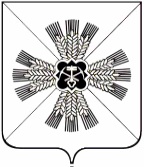 КЕМЕРОВСКАЯ ОБЛАСТЬПРОМЫШЛЕННОВСКИЙ МУНИЦИПАЛЬНЫЙ РАЙОНЛЕБЕДЕВСКОЕ СЕЛЬСКОЕ ПОСЕЛЕНИЕАДМИНИСТРАЦИЯ ЛЕБЕДЕВСКОГО СЕЛЬСКОГО ПОСЕЛЕНИЯП О С Т АН О В Л Е Н И Еот  21 июня  2017 г №37с.ЛебедиО проведении публичных слушаний по проекту о внесении изменений в правила землепользования и застройки Лебедевского сельского поселения, утвержденных решением Совета народных депутатов Лебедевского сельского поселения от 14.11.2012 № 62 (в ред. от 24.09.2013 № 95, от 25.11.2015 № 19, от 29.11.2016 № 44)На основании Федерального закона от 06.10.2003 № 131-ФЗ «Об общих принципах организации местного самоуправления Российской Федерации», статьи 31 Градостроительного кодекса Российской Федерации, Устава Лебедевского сельского поселения, решения Совета народных депутатов Лебедевского сельского поселения от 08.11.2005 №8 «О порядке организации и проведения публичных слушаний»,1. Провести публичные слушания по проекту о внесении изменений в правила землепользования и застройки  Лебедевского сельского поселения, утвержденные решением Совета народных депутатов Лебедевского сельского поселения от 14.11.2012 № 62 (в ред. от 24.09.2013 № 95,  от 25.11.2015 № 19, от 29.11.2016 № 44), разработанный применительно ко всей территории Лебедевского сельского поселения, согласно решений территориального планирования, изложенных в текстовой и графической частей генерального плана Лебедевского сельского поселения, утвержденного решением Совета народных депутатов Лебедевского сельского поселения от 31.03.2017 №58 «Об утверждении согласованного проекта генерального плана Лебедевского сельского поселения», а именно:1.1. Пояснительной записки «Материалы по обоснованию проекта генерального плана Лебедевского сельского поселения» (Том 1);1.2. Карт современного использования территории: карта категорий использования земель (современное состояние), карта современного использования территории Лебедевского сельского поселения, карта современного использования территории с. Лебеди, карта современного использования территории д. Пор-Искитим, современного использования территории д. Корбелкино, карта современного использования территории  д. Уфимцево, карта современного использования территории  д. Подкопенная;1.3. Пояснительной записки «Положение о территориальном планировании Лебедевского сельского поселения» (Том 2);1.4. Карт генерального плана: карта генерального плана (основной чертёж) Лебедевского сельского поселения, карта генерального плана (основной чертёж) с. Лебеди, карта генерального плана (основной чертёж)                 д. Пор-Искитим, карта генерального плана (основной чертёж)                                д. Корбелкино, карта генерального плана (основной чертёж) д. Уфимцево, карта генерального плана (основной чертёж) д. Подкопенная;1.5. Карт размещения планируемых объектов капитального строительства инженерной инфраструктуры: карта размещения планируемых объектов капитального строительства инженерной  инфраструктуры Лебедевского сельского поселения, карта размещения объектов капитального строительства инженерной инфраструктуры (водоснабжение) д. Корбелкино; карта размещения объектов капитального строительства инженерной инфраструктуры  (электроснабжение) д. Подкопенная, карта размещения объектов капитального строительства инженерной инфраструктуры (электроснабжение) д. Пор-Искитим, карта размещения объектов капитального строительства инженерной инфраструктуры (электроснабжение) с. Лебеди, карта размещения объектов капитального строительства инженерной инфраструктуры (электроснабжение, связь) д. Корбелкино, карта размещения объектов капитального строительства инженерной инфраструктуры (электроснабжение, связь) д. Уфимцево: карта размещения планируемых объектов капитального строительства инженерной инфраструктуры (водоснабжение) д. Подкопенная, карта размещения планируемых объектов капитального строительства инженерной инфраструктуры (водоснабжение) д. Пор-Искитим, карта размещения планируемых объектов капитального строительства инженерной инфраструктуры (теплоснабжение, водоснабжение) д. Уфимцево, карта размещения планируемых объектов капитального строительства инженерной инфраструктуры (теплоснабжение, водоснабжение) с. Лебеди;1.6. Карт размещения объектов капитального строительства транспортной инфраструктуры: карта размещения объектов капитального строительства транспортной инфраструктуры с. Лебеди, карта размещения объектов капитального строительства транспортной инфраструктуры  д. Пор-Искитим, карта размещения объектов капитального строительства транспортной инфраструктуры д. Корбелкино, карта размещения объектов капитального строительства транспортной инфраструктуры  д. Уфимцево, карта размещения объектов капитального строительства транспортной инфраструктуры  д. Подкопенная;1.7. Карт расположения объектов капитального строительства социальной сферы: карта размещения объектов капитального строительства (социальная сфера) с. Лебеди, карта размещения объектов капитального строительства (социальная  сфера) д. Пор-Искитим, карта размещения объектов капитального строительства (социальная  сфера) д. Уфимцево;1.8. Карт развития функциональных зон: карта развития функциональных зон Лебедевского сельского поселения, карта развития функциональных зон с. Лебеди, карта развития функциональных зон д. Пор-Искитим, карта развития функциональных зон д. Корбелкино, карта развития функциональных зон д. Уфимцево, карта развития функциональных зон д. Подкопенная;1.9. Карта развития категорий использования земель Лебедевского сельского поселения.2. Утвердить состав комиссии по проведению публичных слушаний по проекту о внесении изменений в правила землепользования и застройки  Лебедевского сельского поселения, утвержденные решением Совета народных депутатов Лебедевского сельского поселения от 14.11.2012 № 62 (в ред. от 24.09.2013 № 95,  от 25.11.2015 № 19, от 29.11.2016 № 44) согласно приложению к настоящему постановлению.3. Комиссии по проведению публичных слушаний по проекту о внесении изменений в правила землепользования и застройки  Лебедевского сельского поселения, утвержденные решением Совета народных депутатов Лебедевского сельского поселения от 14.11.2012 № 62 (в ред. от 24.09.2013 № 95,  от 25.11.2015 № 19, от 29.11.2016 № 44):3.1. Провести публичные слушания в здании администрации Лебедевского сельского поселения, расположенной по адресу: с. Лебеди, ул. Центральная, д. 32, «22»августа 2017г. в 15-00часов;3.2. Выставку демонстрационного материала (карта ГЗТ Лебедевского сельского поселения, пояснительная записка) осуществить в здании  администрации Лебедевского сельского расположенной по адресу: с. Лебеди, ул. Центральная, д. 32, а также в районной газете «Эхо». 4. Заключение о проведении публичных слушаний по проекту о внесении изменений в правила землепользования и застройки  Лебедевского сельского поселения, утвержденные решением Совета народных депутатов Лебедевского сельского поселения от 14.11.2012 № 62 (в ред. от 24.09.2013 № 95,  от 25.11.2015 № 19, от 29.11.2016 № 44), обнародовать на информационном стенде администрации Лебедевского сельского поселения,  разместить в информационно – телекоммуникациооной сети Интернет, опубликовать в районной газете «Эхо». 5.Настоящее постановление обнародовать на информационном стенде администрации Лебедевского сельского поселения, опубликовать в районной газете «ЭХО».6. Контроль за исполнением данного постановления оставляю за собой.7. Постановление вступает в силу со дня подписания.                 ГлаваЛебедевского сельского поселения                                И.Ю. МясоедовПриложениек постановлению администрацииЛебедевского сельского поселенияОт 21.06.2017 №37Состав комиссии по проведению публичных слушаний по проекту о внесении изменений в правила землепользования и застройки Лебедевского сельского поселения, утвержденные решением Совета народных депутатов Лебедевского сельского поселения от 14.11.2012 № 62 (в ред. от 24.09.2013 № 95, от 25.11.2015 № 19, от 29.11.2016 № 44)Председатель комиссииМясоедов Игорь Юрьевич – глава Лебедевского сельского поселенияЗаместитель председателя комиссииМедведенко Ольга Викторовна  - руководитель организационно-Распорядительного органа сельского поселенияСекретарь комиссииПетрова Евдокия Анатольевна  - главный специалист сельского поселенияЧлены комиссииГавриленко Наталья Михайловна – главный специалист,Гуляев Максим Олегович – ведущий специалист,Янчук Алла Викторовна  - депутат СНД